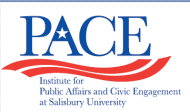 Motivating Students to Become Citizen LeadersANNUAL REPORT(July 2010 - June 2011)Dr, Adam Hoffman, DirectorGinie Lynch, Managing DirectorSalisbury University1101 Camden AvenueSalisbury, MD 21801E-mail: pace@salisbury.eduwww.salisbury.edu/pace(410) 677-5045 (phone), (410) 677-5012 (fax)PACE Annual ReportJuly 2010 - June 2011"The PACE program has strengthened my belief in our democratic system and encouraged my commitment to action. PACE educates the next generation of leaders who must be the watershed of civic engagement, spreading their knowledge to the masses.”Joseph Meier, Presidential Citizen Scholar 2011EXECUTIVE SUMMARYPACE was at the center of ideas, debate and public activities again this year. The Institute continues to impact the University and the surrounding community in positive and significant ways. Not only did PACE sponsor a greater number of events, it also developed innovative new programs that brought SU students and the community together.  Strong outreach efforts heightened PACE's brand as a regional institute where civil discourse thrives on the Eastern Shore of Maryland.    For purposes of this summary, we will outline the major activities of the 2010-2011 academic year and cover them in greater depth in the body of the annual report.External Outreach  An Eastern Shore Voter Guide for the 2010 mid-term elections. Local Meet-the-Candidates debates.  Renowned speakers on civil rights and immigration issues. Forums on timely global concerns in Egypt and Japan.  PACE was the place where diverse views on public affairs came alive on the Salisbury University campus as we motivated students to become future citizen leaders.                                    PACE’s top goals for the year included raising Institutional awareness, bolstering the Scholar Program, teaching students leadership skills, and promoting civic and political activism. Throughout the year, Dr. Adam Hoffman, PACE Director and assistant professor of Political Science, was increasingly sought after by local, state and national media as a seasoned expert on Maryland politics. PACE served as a resource for local organizations, as well. For example, PACE was active during the summer months in cosponsoring, with the Salisbury Area Chamber of Commerce, a series of forums with local candidates.  Managing Director Ginie Lynch attended these events and moderated one of the meetings. In the fall, Dr. Hoffman moderated a lively debate between the candidates in the race for the State's Attorney for Wicomico County and the County Council, a debate that PACE co-sponsored with the Salisbury Fraternal Order of the Police. Ms. Lynch continued to be an active member of the SU Town/Gown Council. PACE went the extra mile to show its willingness to serve as a nonpartisan partner in the Salisbury community and will continue to seek opportunities to partner with other nonpartisan groups.      PACE spearheaded projects that got Presidential Citizen Scholars out of the classroom and involved in the community. In the fall, Director Dr. Hoffman          led a timely student research project - an Eastern Shore Voter Guide for the 2010 mid-term elections with nonpartisan information on Maryland candidates,  which Scholars distributed locally from Easton to Ocean City.  In the spring, Managing Director Lynch took Scholars to Salisbury's Main Street during a “Third Friday'' event to hold a bake sale/auction to raise funds for the American Red Cross's Japanese relief efforts, as a part of the Scholar program's community service requirement.Throughout the 2010-2011 academic year, dynamic public officials, columnists, lobbyists, Federal employees, community leaders and activists shared their expertise and leadership ideas with Scholars and the campus community. PACE, working with the President’s Office, brought the Honorable Tom Perez, the Assistant Attorney General for the Civil Rights Division of the U.S. Department of Justice to campus for the Constitution Day/Latino Heritage Month keynote address. This talk alone brought more than 225 students, faculty, staff, and community members to campus for a single event and attracted media coverage, including an article in The Daily Times and The Flyer. Most relevant was the important message that Tom Perez shared with the SU campus community and students - that safeguarding the rights of all U.S. citizens remains a vital directive of the Federal government and the fight for civil rights must continue as long as discrimination exists.PACE hosted the first in a series of "Civil Issue Forums” to encourage civil discourse among students, faculty and the community on controversial and interesting topics.  The first topic --immigration policy pertaining to Arizona’s state law and whether illegal immigrants should be given in-state status at Maryland colleges and universities – were subjects of great interest to SU students and community members. Tapping into local leaders as panelists for this forum and doing small breakout discussion groups were key elements to the success of this new initiative, in which one student called their “favorite PACE event” because it was valuable to their intellectual growth. Conferences and TalksPACE staff went on the road to several national educational conferences to increase awareness of Salisbury University and PACE with other college administrators and professors.                      This past February, Dr. Adam Hoffman presented an analysis of the Presidential Citizen Scholar Program  from 2007 to 2010 at the American Political Science Association Teaching and Learning Conference in Albuquerque, NM and in Orlando, Fla. at the American Democracy (ADP) Project Conference. His report looked at trends, pre and post surveys of the Scholars Program, and highlighted the purpose and motivation for starting the program and its requirements. Dr. Hoffman discussed the Presidential Citizen Scholar Program as a model with a unique emphasis on civic and political engagement, and showed evidence from the student surveys that as a result of the being in the program, student interest in sustained civic engagement as well as overall measures of political efficacy increased significantly.  Because of Dr. Hoffman's presentations, the Presidential Citizen Scholars Program and its successes received national exposure among peer educators and leaders in the civic engagement movement.  Managing Director Ginie Lynch attended the American Association of State Colleges and Universities Conference (AASCU) conference titled "Looking up When Things Are Down." Lynch networked with senior communications professionals and  attended trainings on the challenges and opportunities in public higher education during the current economic climate. The conference provided Lynch with the opportunity to elevate awareness of PACE as an Institute with university communication/public relations administrators and to share marketing strategies with University educators.SU Campus ActivitiesDifferent administrative departments (Fulton School of Liberal Arts, The President's Office, The Provost's Office, Office of Student Affairs, Registrar's Office, Scarborough Student Leadership Center, Public Relations,  PAC-14, Guerrieri University Center, BEACON, the Philosophy Department, Career Services, TETC, the Political Science Department, Public Radio Delmarva, Career Services, Public Safety and Dining Services) worked on collaborative projects with PACE. Faculty members from a range of academic  disciplines (Communications Arts, Education, Chemistry, Business, History, Chemistry, Geography and Geosciences, Marketing, Management, Philosophy, Psychology, Political Science, Social Work and Sociology to name a few) were involved in PACE programs this past year.                   Hundreds of students, faculty, staff and community members attended PACE-sponsored lectures and events, checked out PACE'S website, or read news articles aboutPACE speakers and forums. This year, 35 students were involved with PACE's elite one-year Presidential Citizen Scholar Program. The John R. Hargreaves Distinguished Legislative Fellow Program is now in its 10th year. In March, PACE honored Maryland State Senator Rob Garagiola from the Maryland Legislature as the 10th recipient of this award at SU Day in Annapolis. Senator Garagiola visited the SU campus in April, and spoke to Presidential Citizen Scholars, giving a candid talk about the job of a state legislator.PRESIDENTIAL CITIZEN SCHOLAR PROGRAMThe Presidential Citizen Scholar Program finished another one-year run with students from each academic school and over 25 different majors were represented. Now in its sixth year, the program has become the cornerstone of PACE's student-center learning efforts that include teaching the value of civic responsibility and engagement, and the practices of good citizenship.   This year, 35 students completed the one-year Presidential Citizen Scholar Program that prepares students to become future leaders. This year’s Scholars had an average GPA of 3.6, the highest to date, and a 2:1 female to male ratio.  The class consisted of sophomores, juniors and seniors from different academic disciplines. Their majors included: Accounting, Biology, Chemistry, Sociology, English, Theatre, Nursing, Elementary Education, Finance, Communication Arts, Spanish, Geography, Prelaw, Political Science, History, Physics,  Business Administration, Marketing, Conflict Resolution, Physics,  Social Studies, Psychology, International Studies, Social Work, Exercise Science, and Music.Diverse Learning Opportunities and Citizen Activism Each year PACE gives students from all majors the opportunity to gain real-life experience in the classroom in creative learning environments.  The one-credit classes sponsored by PACE introduce students to new ideas and skills required for effective, practical political and civic action.  One of the most enriching parts of the Scholar's program is the ability to provide classes that encourage out-of-the box thinking.  PACE offered five courses focusing on topics ranging from an examination of Maryland's politics to voting strategies and poverty issues.  The participating students were mostly members of the Presidential Citizen Scholar Program, although all SU students were welcome to take the classes.In the fall, Dr. Adam Hoffman (Political Science) taught a one-credit course, ''Introduction to Political Engagement,” and the 2nd corresponding class – “Political Engagement II” - in the spring. These classes gave students the opportunity to examine successful political changes at the local, state, national and international levels, and the organizations and individuals behind these effective efforts. This marked the first time the Presidential Citizen Scholars took two back-to-back one-credit engagement classes and were in the PACE program for an entire year. Under his direction, Dr. Hoffman made the two courses a new hallmark of the Scholars program to strengthen the program's depth and in response to Scholar suggestions.One Scholar said, ‘‘(Dr. Hoffman's) course was not only an exciting opportunity to learn, it informed me about political issues and helped me to see how I can make adifference."   Another Scholar agreed that the class sparked interest in being a thoughtful  citizen.  'The class made me realize how important one person is and how that one person can institute expansive change.  I didn't realize how many important laws were passed because of average people who got involved.”In the fall, “College Student Voting,'' was taught by Dr. Leonard Robinson (Political Science). This class focused on teaching students how important it is to exercise their right to vote.  A Scholar said, “It's not only my personal civic duty to get out and vote, but to encourage others to do the same. Through out-of-classroom experiences, we were able to get out to talk one-on-one with individuals about voting, and actually walk them through the process of registering to vote.”  During the spring semester, in addition to Dr. Hoffman’s course, PACE offered other two classes for SU students. A one-credit seminar, “The Ethics of Poverty” was taught by Dr. Tim Stock (Philosophy).  This class was held at the Philosophy House. A scholar said, '' The great thing about this (classroom) experience was the ability to interact with others who had great insight and a different mindset than I do as a business major. We researched an individual charity and then did a staff interview. This gave us a hand-on feel to the class rather than sitting in a classroom and acting like we knew what poverty is.”An effective way for students to learn leadership skills is through direct community engagement outside the classroom. To that end, several Scholars spent their Spring Break volunteering in New York City. Under the direction of Dr. Dennis Leoutsakas (Communication Arts), students participated in a PACE-sponsored service learning course, "Activism through Community Engagement.” The objective -- give a small group of students the opportunity to work together with the common goal of taking social action.Several presidential Citizen Scholars traveled to New York City to volunteer at Project Hospitality, an interfaith effort feeding the hungry, sheltering the homeless, and caring for people with HIV/AIDS and substance abusers. Students were able to work at a soup kitchen and food pantry.Presidential Citizen Scholars were housed in a dorm-style setting, cooked together and interacted with a diverse group of people. The students were quick to express their appreciation for the enriching experience. "Without a doubt thought it was the best Spring Break  … in my college career and l could not think of a better way to spend my time, “said Stephanie Decarlo, a 2010-2011 Scholar. Hannah Seward, another Scholar, agreed. "This was one of the best experiences of my life," she said. "I met some people I truly admire-my own  classmates, my professor, and those working with Project Hospitality in Staten Island," Seward said. "I learned so much not in a classroom, that I keep trying to work my experiences and reflections into conversations with my friends, family, and in other classes."   Dr. Leoutsakas emphasized the value of students learning new perspectives. ''Seeing the world through the eyes of people dealing with complex life-altering events, such as homelessness, and gaining a better understanding of the causes and impact of some contemporary social problems in major U.S. cities, was an important aspect of the class trip," he said.Dynamic SpeakersMotivating college students to heed the leadership call and to consider careers in public service  can be enhanced by fostering opportunities for students to meet with strong role models on a one-on-one basis. For this reason, PACE continues to bring leaders and mentors in a variety of fields to campus. This past year, speakers, in addition to Assistant Attorney General Tom Perez and State Senator Rob Garagiola, included:Delegate Jeanne Haddaway-Riccio, a SU alum and a dynamic young legislator who represents  District 37B of the Eastern Shore,Steve Shriver, a PACE advisory board member and SU alum, who worked in the Federal government in D.C. and gave Scholars good job tips,Catherine Poe, a columnist for the Washington Times and an activist who discussed her work as a women’s rights leader,A SU Young Alumni Panel, with SU graduates John Swanson, Mike Hawkins and Kaori Morris. These recent graduates gave presentations on their own active public service engagement. Kaori gave a moving talk about becoming a U.S. citizen that led to Scholars to applaud her effort.Scott Jensen, Assistant to SU’s President for Government and Community relations, who, as a former lobbyist, spoke on the role of lobbyists.Program NotesPACE's goal is to instill in its Scholars the value of lifelong civic contributions, promote interest in local state, national and international issues, and to encourage Scholars to become future leaders. Moreover, the President's name on the Scholar's program contributes to its success and prestige. The Presidential Citizen Scholar Program, named in honor of President Janet Dudley-Eshbach, could not exist without her strong support and advocacy.The Scholars received a certificate of recognition from the program and special honor cords from President Janet Dudley-Eshbach at the closing ceremony May 10th at the Scarborough Student Leadership Center. Dudley-Eshbach challenged students to heed the call of public service and community involvement as our nation’s future leaders. Parents and family members of students attended the ceremony along with Chief of Staff Amy Hasson. Former Presidential Citizen Scholars helped with the ceremony.  Bobby Audley, a 2010 Scholar, and Kaori Morris, a 2009 Scholar, assisted with the event. Audley gave one of the spring 2011 commencement speeches and cited PACE for its efforts to teach students to make a difference in the world after graduation. Scholar feedback at the end of the year provides PACE with ideas of how to improve the program. For example, Scholars suggested PACE host a forum of SU graduates, who were not in public service or politics, who could share how political decisions impacted them in their diverse chosen careers, and why, regardless of their major, it is important to be politically active. The final student reflection papers were thoughtful, positive and heartfelt. Each reflection paper discussed what being a Scholar meant to them and offered suggestions.  In the words of one Scholar,  "Salisbury University is lucky to have such a unique program such as PACE, It has been a very worthwhile and rewarding experience - I have learned a lot about myself and the importance of being civically and political engaged.''   Another student said, "I am so happy and thankful I was able to participate in the Scholars program, I really wish that all members of the SU community could have the same experience.  Thanks so much (to directors Dr. Hoffman and Ms. Lynch) for your hard work and your commitment to making Salisbury's students the best they can be."Immigration Issues Forum: a New Method of Interactive EngagementThis past spring, Presidential Citizen Scholars participated in one of the most innovative educational exercises yet. The PACE Civil Issues Forum, on the topic of Immigration, held April 5th, featured an in-depth discussion on hot-button immigration issues and presentations by expert panelists. The unique format of the forum involved modeling a “deliberative democracy.” Participants were provided with unbiased education materials to review before the event and then were able to hear a panel of experts speak on the topic. Breakout sessions among participants allowed for a structured, yet friendly deliberation, to not just to talk about problems, but rather to develop a deeper understanding of the views of others as well as the consequences of various actions. The panelists were:  Dr. Timothy Dunn of SU's Sociology Department; Mr. Brad Bellacicco, Executive Director of the Salisbury Area Chamber of Commerce; Community Representative Ms. Hala McIver and new Salisbury Police Chief Barbara Duncan. Dr. Maarten Pereboom, Dean of the Fulton School of Liberal Arts, welcomed Scholars, staff, faculty, community members and guest panelists to the event. Dean Pereboom discussed the value of Salisbury University serving as the location where diverse ideas on public issues take place. Dean Pereboom’s guidance and enthusiastic support for PACE programs has helped shape the Institute’s new directions.  The forum examined whether Maryland should implement a law similar to the Arizona immigration law that requires police officers to stop people and demand proof of legal immigration status and if Maryland should offer in-state tuition for illegal immigrant children.Dr. Adam Hoffman, Director of PACE, served as the master of ceremony and introduced the PACE Issues Forum with a short video clip to set the stage for the discussion. The forum’s format allowed students and community members to examine a public issue in a civil, informed manner. Participants were asked to answer 10 questions about immigration using ''clickers'' that were provided by PACE. Answers were tabulated and presented before the audience. Each panelist presented a five-minute presentation on the recent Arizona legislation and whether illegal immigrant should be given in-state tuition status. Following their presentations, panelists met with Scholars in break-out groups to further discuss the topics presented.  After these sessions, participants reconvened and were asked the same 10 questions regarding immigration to determine whether opinions had changed.  Interestingly, following the discussions, some answers changed, reflecting participants’ deeper exploration of consideration of these issues.  The Issues Forum was a huge hit with the Presidential Citizen Scholars and ranked at the top of their list among the Program's interactive learning experiences. One Scholar, in reviewing the event, said, “The immigration forum was an incredible event.  Sitting with immigration and academic experts in an intimate setting allowed for uninhibited discussion, producing well-developed ideas, and can be a powerful educational tool.” Scholar Sarah Blondeaux agreed. “Talking about an issue that affects you on the local and national level was interesting, but hearing actual statistics and facts from experts in the field really opened my eyes to a more educated opinion on the matter,” she said.   Presidential Citizen Scholars strongly felt that the forum structure should be utilized in the future and held on a yearly basis. Evaluations from community participants echoed the Scholars in their enthusiasm for both the program format and support for future forums. PACE was pleased to have met its goal to practice civil discourse with a public policy issue, in this case, immigration, and deliberate in a setting where participants developed a deeper understanding of differing opinions. A copy of findings from the Immigration Issues Forum can be found on PACE'S website.Eastern Shore Voter's GuideOne of the most engaging projects during this year's Presidential Citizen Scholars Program was the creation of the "Eastern Shore Voter Guide" for the 2010 mid-term elections. The guide, featuring written contributions from each Presidential Citizen Scholar, showcased Maryland candidates for local, state and federal elections.Scholars enjoyed working on the project because they produced a product to share with voters. ''The voter guide creation and distribution was an important strategy, in my opinion, for encouraging political change and bolstering public awareness,'' said Scholar Miles Connolly. "Through informing the public about the candidates' platforms before the elections we achieved those goals.”All 35 scholars contributed to the 44-page guide, which was an exhaustive analysis of each candidate and their policy platforms. The purpose of the guide was to objectively educate the citizens of the Eastern Shore about their candidates for public office. Scholars distributed the guides at local libraries and in front of Chamber of Commerce offices from Easton to Ocean City. As a non-partisan institute, PACE aimed to provide accurate, balanced and unbiased information on each candidate.The guide also featured a map of the obscurely drawn Maryland legislative districts so that individuals could clearly identify their voting districts. "Most people said they didn't vote because they didn't know enough information, but the guide we made helped them in receiving all the necessary information,” said Scholar Tara Robinson. "Many people told me that they weren't going to vote, but because of the guide they were going to (vote) now.”Dr. Hoffman's goal with the project was to encourage citizens to use this guide as an educational tool to learn more about the candidates, the issues and the parties in anticipation of the 2010 mid-term elections. At the same time, Scholars were able to conduct research on local candidates and get a better understanding of the local issues and politics on the Eastern Shore.  A copy of the Eastern Shore Voter Guide is posted on PACE’s website.John R. Hargreaves Distinguished Legislative Fellow Program      State Senator Rob Garagiola was chosen as PACE's 10th honoree of the Hargreaves Legislative Fellowship program. Garagiola, who is also the Majority Leader, represents the 15th legislative district of Montgomery County. PACE gives the award to legislators who serve as role models for SU students.A state senate member since 2003, Garagiola worked actively on important committees including: the Finance Committee; Executive Nominations Committee Joint Committee on Health Care Delivery and Financing; Joint Committee on Federal Relations; Joint Committee on Access to Mental Health Services: Joint Legislative Work Group to Study State, County and Municipal Fiscal Relationships and the Joint Information Technology.Senator Garagiola was awarded the Hargreaves honor by President Janet Dudley-Eshbach at a special ceremony in Annapolis in March. SU senior staff, Fulton School Dean Maarten Pereboom, PACE Director Adam Hoffman, Managing Director Ginie Lynch and SU legislative interns attended the ceremony, which also included both Republican and Democratic legislators. State media, including the Gazette Newspapers, covered the event.                                           .On April 20, State Senator Garagiola visited SU’s campus, met with President Janet Dudley-Eshbach, and had lunch with SU senior staff, students, and Delegate Norm Conway at the Alumni House. Afterward, Senator Garagiola spoke to a group of Scholars and Political Science students, sharing stories about the humorous start to his campaign, his first nerve-racking election night and the joys of serving in government for the past nine years. He answered their questions about the hotly-debated bills of the 2011 session and offered advice about being a ''workhorse'' in whatever career they choose.Students were impressed by Garagiola's candidness about his first campaign for elective office and the way he stressed the value of working across the aisle with politicians from opposing political parties. "His story was incredibly inspiring,” said Chase Gordon, Presidential Citizen Scholar '11.”He came from an average background from an average family that didn't have kitchen table discussions about politics, but rose to become one of Maryland’s most prominent (state) senator's." Senator Garagiola was a good fit for the award because he was an energetic leader, who engaged our students with his dedication and passion for public service.Voting, Volunteerism and Service Learning Survey The results from last year's Speak Up survey on political and civic engagement were released in spring 2010. Dr. Harry Basehart (PACE Co-founder and Professor Emeritus of Political Science) and Dr. George Whitehead (Psychology and project director of ShoreCorps/PALS) published their research gauging the types and frequencies of student civic and political involvement at Salisbury University. The study shed light on the link between the purpose of PACE and the advancement of Salisbury University's mission to foster civically engaged students. PACE is using it as a tool to better understand SU students.The survey was comprised of a non-probability sample of 1,200 SU students, who were also were emailed a link to the online questionnaire. Students completing the survey were asked if they would like to participate in a 60-minute focus group sessions. During a number of these sessions, the professors took a closer look at the civic and political engagement activities of these students.According to the Speak Up research:35% percent of students reported reading the news online and only 10 percent reported reading the newspaper.45 percent of students reported boycotting products.Fewer than 10 percent of students took part in a protest, a march or a demonstration, or volunteered on a political campaign.Almost 90 percent of students remain registered to vote at their home address.Nearly 91 percent of students volunteered outside of class.A growing, and yet concerning, trend is that students are more likely to market their political values with the click of the button, instead of actively participating in the political process. According to the report, 43 percent of students belong to a social networking site group that takes a stand on political on social issues. This is a stark contrast between the fewer that 10 percent of students who actively participate in political rallies, campaigns or demonstrations.''Social Networking sites in American politics are valuable; they provide a platform where citizens with similar public policy interests can find and communicate with each other easily and quickly,” said Dr. Basehart. Focus group responses also indicated a lack of awareness of opportunities to volunteer.Dr. Whitehead suggested that service-learning should be incorporated in more SU courses. "I think service tied to a class will help with awareness," Dr. Whitehead said. ''Service learning is relevant to every discipline.  I think that once people see a real need they will engage in volunteerism and service."  Drs. Basehart and Whitehead agree that while courses should include a civic component, new opportunities to foster civic and political engagement can be established. From initiating a "Citizenship 101" seminar class to expanding Voter Registration drives to include the involvement of more faculty members are some recommendations Drs. Basehart and Whitehead suggest for PACE and SU to enhance its mission of encouraging student civic engagement. The survey was provided in part by the PACE Hargreaves Initiative to further political and civic engagement among Salisbury University students, and can be found on PACE's website.LECTURES AND FORUMSPACE also hosted numerous lectures and events that were diverse, well attended, and appreciated by the SU community and students.Constitution Day Lecture (October 2010) Ensuring that those "who live in the shadows of our communities can move into sunshine” through safeguarding the rights of all citizens was the focus of a talk by theHonorable Tom Perez, Assistant Attorney General for the Civil Rights Division of theU.S. Department of Justice. Perez spoke on “Civil Rights in 2010 and Beyond" to a packed audience in the Great Hall of Holloway Hall on Oct. 15th to commemorate Constitution Day and Latino Heritage month. The lecture was sponsored by PACE, the President's Office and the Office of Diversity.During his lecture, Perez not only highlighted the current reality of discrimination in America today, explaining why a Civil Rights division is still needed, but also challenged SU students to recognize their role in helping to eliminate discrimination. ''Tom Perez was inspirational,” said Scholar Hunter McIntyre. ''The events he described and the egregious acts that many of our fellow Americans have committed against each other give even more reason for many of us to act politically, instead of sitting back waiting for someone else to take action.”Perez also discussed how the Justice Department enforces civil rights laws and the types of discrimination cases he oversees on a daily basis. Perez highlighted examples of discrimination toward physically and mentally handicapped individuals that result in limited access to essential care; stories of violence toward members of different races and sexual orientations; and pointed out an increased trend of discrimination toward Arab Americans since 9/11.Perez works actively within the Civil Rights Division to advance equal opportunity and level the playing field for all Americans. Perez, a first-generation Dominican American, was appointed in 2009 by President Barack Obama to lead the Civil Rights Division. A graduate of Brown University and Harvard Law School, Perez has had a distinguished career in championing civil rights.Perez previously worked as Deputy Assistant Attorney General of the Office for Civil Rights at the U.S. Department of Health and Human Services as principal adviser to the late Senator Edward S. Kennedy and as Secretary of the Maryland Department of Labor, Licensing and Regulation. PACE and Political Science Department Host Discussion on Egypt (February 2011)As citizens around the globe watched monumental political change taking place in Egypt, PACE decided to tackle what the change in Egypt mean for the world with expert panelists. PACE examined that question in a panel discussion, ''Egypt: Revolution and Consequences," on February 21st in the Teacher Education Technology Center.  Participants included: Dr. Len Robinson, chair of the Political Science Department; Dr. Amal Ali (Geography and Geosciences Department); and Dr. Greg Cashman and Dr. Taehyun Nam of the Political Science Department.  Dr. Adam Hoffman moderated the forum that students called ''relevant and timely.'' Rope in Your Hands Performance (March 2011)Artistic theatre performances are one of many mediums with which to bring civic lessons to life and spark creative synergy on the SU campus. Toward that end, and back for a 2nd year in a row, Actor Siobhan O'Loughlin took a packed audience at the Black Box Theater to the city of New Orleans with her portrayal of life after Hurricane Katrina in the one-act play, The Rope In Your Hands. Through the viewpoints of 13 actual residents, O'Loughlin exposed the devastation, despair, heartache, confusion, fear, and hope that came from the horrific natural disaster. The play - and its characters that O'Loughlin flawlessly portrayed - made a lasting impression on PACE's Presidential Citizen Scholars, who called the play ''a fantastic cultural event ... that illustrated just how difficult life has been in New Orleans after the devastating hurricane."The performance was sponsored by PACE to bring real political history to the stage for the Presidential Citizen Scholars and the SU community.Forum on Japan after the Earthquake (April 2011)In response to Japan's devastating tsunami and earthquake in March, PACE decided to lead a panel discussion with experts - locally and by Skype in Japan -- so students and the community would have a better understanding of the impact of this disaster. PACE hosted a panel discussion ''The Japanese Disaster -- What Comes Next?" on April 27th in the Teacher Education and Technology Center.Participants were: Dr. James Hatley (Philosophy); Dr. Frederick Kundell (Chemistry);  Dr. Taehyun Nan (Political Science); and Dr. Haven Simmons (Communications Arts). Dr. Kumi Kato of the School of Languages and Comparative Cultural Studies at the University of Queensland, Australia, spoke with audience through a skype connection and Kaori Morris, former SU Presidential Citizen Scholar from Japan provided a personal perspective on the challenges of the disaster.  PACE Director Dr. Hoffman moderated the event.Scholar Community Service: Fundraising for Japan (April 2010)  PACE Presidential Citizen Scholars, under the direction of Managing Director Ginie Lynch, applied classroom lessons of civic engagement in the local community during April 15's Third Friday event. The Scholars raised over $1,100, more money for the American Red Cross than any other group in Salisbury, by selling baked goods, ''Support Japan'' bracelets and raffle tickets to aid victims of the tsunami and earthquake that struck Japan.  PACE advisory board member Marty Neat generously  contributed tickets to a Baltimore Orioles game and several unique U.S. coin books to be auctioned off at the bake sales. Local restaurant Sushi de Kanpai also gave a generous contribution – a  $100 gift certificate to the restaurant -- to be auctioned off to contribute to the American Red Cross efforts in Japan.The fundraiser was also an opportunity for PACE students to interact with the community and discuss how important it is for citizens to contribute to natural disasters across the globe. Scholars demonstrated their leadership as citizen activists working for a greater cause and showed how SU students in Salisbury care about tragedies that take place overseas. Scholars also hosted a follow-up bake sale in the GUC center on the SU campus.Kaori Morris assisted PACE with its fundraisers by contributing posters about the crisis and making homemade Japanese food for the bake sales. PACE's effort to help Japan meant a great deal to Kaori. ''It was so generous that PACE purchased the wrist bands to collect donations and had two bake sales to help my country (Japan)  … were very effective … and a huge success,” Kaori said.Presidential Citizen Scholars were extremely enthusiastic about a group community service project to raise funds to help the people of Japan in a time of crisis. "It will hopefully get people to be more aware of the situation in Japan and inspire them to take action," said Scholar Kelley Tingle, who participated in the April 25th on-campus bake sale.Scholar Joseph Meier who helped with the downtown fundraiser said it served a dual purpose; it created positive interaction between SU students and the community while helping victims of the disasters. "The real point of this is to get people engaged and motivated," Meier said. "We can all help out in some capacity; all we need is an issue and a little willpower.”PACE ADMINISTRATIONPACE Media OutreachDirector Hoffman continues to serve as a recognized expert on Maryland's First Congressional District and is often called upon to comment on other election and political issues in Maryland.He spoke with numerous local and national reporters and was quoted in multiple print news articles, on the radio and local television. A few of the publications Dr. Hoffman conducted interviews with over the past year include: The Washington Post, The Daily Times, The Ocean City Chronicle, The Worcester County Times, The Star Democrat, SoMaryland News.com, The Capital, The  Gazette Newspapers, Bloomberg News, Associated Press, Business Week, and CBSnews.com.  Director Hoffman also spoke on National Public Radio's local station Public Radio Delmarva, and appeared on WBOC-TV for election night coverage in November 2010.In addition, Dr. Hoffman moderated a fall debate between local candidates running for the Wicomico County's State's Attorney and the local county council elections, cosponsored by the Salisbury Fraternal Order of the Police, which appeared on PAC 14. Dr. Hoffman has also been interviewed by The Baltimore Sun about Eastern Shore candidates and Maryland politics.OrganizationDr. Adam Hoffman assumed the directorship of PACE in May 2010 upon Dr. Fran Kane's retirement, bringing his knowledge of national and local politics and a passion for teaching to PACE. Ginie Lynch continued as the Managing Director.Senior Ember Poole-Kroner worked from fall 2010 to spring 2011 on the Presidential Citizen Scholar Program. During the fall, Ember and Senior Robby Sheehan were a big help assisting PACE with the voter guide. Summer of 2011 saw Robby Sheehan as PACE’s staff assistant where his outstanding skills were put to use updating the PACE website, writing articles for and designing the PACE newsletter, and providing valuable assistance to Dr. Hoffman and Ms. Lynch in the 2011-2012 academic program planning.As mentioned in its own section of this report, PACE Co-Founder Dr. Harry Basehart and Dr. George Whitehead, director of the Institute for Service Learning, spearheaded an analysis of a SU campus-wide student engagement survey on Voting, Volunteerism and Service Learning, released in spring 2011.    Fund Raising and DonationsThis past year showed an increase in donated funds for PACE. Although we did not bring in grant money, PACE received more donations this year from Advisory Board members, totaling over $5,000.Hargreaves Fund: PACE is administering the funds from the John Hargreaves bequest. This funding allows PACE to pilot new programs and initiatives. Among them: the 2010 spring faculty civic engagement/service learning seminar, enhancement of the PACE website for faculty with new course information and background materials on civic engagement and service learning, and the recent survey conducted on student engagement at SU.Community and University PartnershipsPACE continues to establish relationships with other organizations at SU and throughout the Eastern Shore. External: PACE worked on projects or consulted with the Salisbury Chamber of Commerce, the Salisbury Fraternal Order of Police, and the Eastern Shore Land Conservancy.  Internal: PACE is active in Salisbury University Town Gown Council and the External Relations Committee, and regularly partners with SU’s departments and offices. Specific PACE projects included collaboration with other SU departments such as Philosophy, Political Science, and Communication Arts, and offices such as BEACON, the Center for Conflict Resolution, Publications, Public Relations, Career Services, the GUC staff and other groups.Directors' ActivitiesIn addition to serving as the Director of PACE and teaching in the Political Science Department full time, Dr. Adam Hoffman also leads the PACE/Political Science Internship Program and served as the Pre-Law advisor in the Political Science Department. This year, four SU students served as Maryland General Assembly interns. Dr. Hoffman directed interns at a variety of other offices throughout the Eastern Shore including the Worchester and Somerset County States Attorney, the Maryland Office of the Public Defender, the Lower Eastern Shore Sustainable Organic Network, the Sierra Club and the campaigns of Governor Martin O’Malley and Congressman Andy Harris. Dr. Hoffman also supervised a number of students who participated in the Maryland Student Legislature. Managing Director Ginie Lynch serves on the SU Town Gown Council  (External Relations Committee), and assumed greater responsibilities for the Presidential Citizen Scholar Program this past year, including working directly with Scholars to mentor them, to help them improve their resumes, find jobs, and to coached them in interviewing strategies. Board Update: Changes and Additions In May, PACE held a meeting with the Institute’s Advisory Board members. During the meeting, Dr. Hoffman highlighted his Scholars Program presentation for the Board and Ginie Lynch gave a summary of the academic year’s achievements. Also, this year, PACE added three valuable new board members:  PACE Co-Founder Dr. Fran Kane; Catherine Poe, a columnist for the Washington Times, and physician Dr. John Routenberg. PACE thanked three advisory board members for their service to the Institute:  Earl Segal, Jean Laws and Hope Harrington, who stepped down from the board this year.  Dr. Hoffman and Ginie Lynch noted with sadness that Advisory Board member Leslie Hayes Russo passed away last year after an illness.             Conclusion      In summary, PACE finished an academic year that was incredibly dynamic, engaged and active. This was due in part to numerous strong programs and excellent guest speakers; an increased recognition of PACE through the Directors’ efforts, and  timely public policy forums that brought large numbers of SU students, faculty, and community members to campus for enrichment and engagement.  This summer will see PACE focused on planning the 2011-2012 academic year with a full schedule of events and special seminars that embody the Institute’s political and civic involvement mission.Finally, during the summer, Director Hoffman, Managing Director Lynch and Assistant Robby Sheehan will reflect on PACE's best practices, and evaluate areas of growth for the Institute. The questions we ask ourselves as educators at SU  -- specifically at PACE -- are we doing a good job of teaching and mentoring young people on their journey to be citizen leaders, and can we make a real and lasting positive impact in the lives of these talented SU college students? As we consider the answer to these questions on a regular basis, we close this report with a quote from a Scholar evaluation:    “In retrospect, the PACE experience has been highly rewarding, influential, and important in the formation of my life. I have learned so much about the political process, civic activity and the duty of all of us. PACE has provided me with insights on how to get involved and the importance of making change when change is necessary. I no longer look at government as the enemy, but a friend who is willing to help. I had a great year as a PACE student and would recommend the program to all, I am thankful for the entire experience.  PACE has provided me with the tools to be a good citizen, community leader, and activist!" Miles Connolly, Presidential Citizen Scholar 112010-2011 Budget and Finances2010-2011 Budget and Finances2010-2011 Budget and Finances2010-2011 Budget and Finances2010-2011 Budget and Finances2010-2011 Budget and Finances2010-2011 Budget and FinancesFY10 Balance forward-SUF 122600FY10 Balance forward-SUF 122600FY10 Balance forward-SUF 122600FY10 Balance forward-SUF 122600 $               45,842 FY10 Balance forward-SUF302668 (Hargreaves)FY10 Balance forward-SUF302668 (Hargreaves)FY10 Balance forward-SUF302668 (Hargreaves)FY10 Balance forward-SUF302668 (Hargreaves)FY10 Balance forward-SUF302668 (Hargreaves)                  87,387 PACE State Acct 170500PACE State Acct 170500PACE State Acct 170500                  88,516 Total FY 2011 Budget Total FY 2011 Budget Total FY 2011 Budget                 221,745 INCOME :Operations and Programs:Operations and Programs:Operations and Programs:DonationsDonations                    5,050 Interest IncomeInterest Income                        250 Total IncomeTotal Income                    5,300 EXPENSES:EXPENSES:Operations:Operations:Staff Salaries (Mg Dir & Admin Support)Staff Salaries (Mg Dir & Admin Support)Staff Salaries (Mg Dir & Admin Support)Staff Salaries (Mg Dir & Admin Support)                  85,274 Summer StipendsSummer Stipends                    3,000 Staff Development (Conferences)Staff Development (Conferences)Staff Development (Conferences)Staff Development (Conferences)                    3,186 SU Operations Transfer - SUF to SUSU Operations Transfer - SUF to SUSU Operations Transfer - SUF to SUSU Operations Transfer - SUF to SUOperating Costs:Operating Costs:Misc. Operating ExpensesMisc. Operating ExpensesMisc. Operating Expenses                    3,332 Misc. Event CostsMisc. Event Costs                    1,052 SU Foundation Administrative FeesSU Foundation Administrative FeesSU Foundation Administrative FeesSU Foundation Administrative Fees                    1,229 Programs:Programs:PACE CoursesPACE Courses                    3,000 Lectures and Forums ProgramsLectures and Forums ProgramsLectures and Forums Programs                        842 Hargreaves Legislative Fellow ProgramHargreaves Legislative Fellow ProgramHargreaves Legislative Fellow ProgramHargreaves Legislative Fellow Program                             - College Student Voting ProgramCollege Student Voting ProgramCollege Student Voting Program                    1,998 Survey Research ProgramSurvey Research ProgramSurvey Research Program                             - Presidential Citizen Scholarship ProgramPresidential Citizen Scholarship ProgramPresidential Citizen Scholarship ProgramPresidential Citizen Scholarship Program                    2,096 Hargreaves Initiative:Hargreaves Initiative:Hargreaves Initiative:Civic Engagement/Servive Learning Fac SeminarsCivic Engagement/Servive Learning Fac SeminarsCivic Engagement/Servive Learning Fac SeminarsCivic Engagement/Servive Learning Fac SeminarsCivic Engagement/Servive Learning Fac Seminars                             - Civic Engagement/Service Learning Resource CenterCivic Engagement/Service Learning Resource CenterCivic Engagement/Service Learning Resource CenterCivic Engagement/Service Learning Resource CenterCivic Engagement/Service Learning Resource Center                        293 Civic Engagement/ Vote Volunteer Student SurveyCivic Engagement/ Vote Volunteer Student SurveyCivic Engagement/ Vote Volunteer Student SurveyCivic Engagement/ Vote Volunteer Student SurveyCivic Engagement/ Vote Volunteer Student Survey                    3,958 PACE/ Service Learning PartnershipPACE/ Service Learning PartnershipPACE/ Service Learning PartnershipPACE/ Service Learning Partnership                    4,438 International Citizen InitiativeInternational Citizen InitiativeInternational Citizen Initiative                             - Hargreaves Lecture SeriesHargreaves Lecture SeriesHargreaves Lecture Series                        340 Hargreaves InternshipsHargreaves InternshipsHargreaves Internships                             - Misc Administrative FeesMisc Administrative FeesMisc Administrative Fees                             - Total ExpensesTotal Expenses                114,037 SU Salary Contribution Budget Adj.SU Salary Contribution Budget Adj.SU Salary Contribution Budget Adj.June 30, 2011 Ending BalanceJune 30, 2011 Ending BalanceJune 30, 2011 Ending Balance $            113,009 